Publicado en Galicia el 09/06/2020 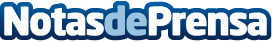 Louzao Mercedes-Benz lanza su primer e-commerce permitiendo la compra de vehículos 100% onlineEste e-commerce, pionero en su sector, permite comprar y hacer digitalmente todas las gestiones: videollamada, reserva, pago, tramitación de documentación y entrega del vehículo.  Además, el Grupo Louzao prevé que en este 2020 un 10% de sus ventas de vehículos nuevos se realizarán a través del e-commerce e irán aumentando progresivamente, debido a la digitalización y a la necesidad de compra con contacto 0Datos de contacto:Romina Martin662492228Nota de prensa publicada en: https://www.notasdeprensa.es/louzao-mercedes-benz-lanza-su-primer-e Categorias: Nacional Automovilismo Galicia E-Commerce Industria Automotriz Digital http://www.notasdeprensa.es